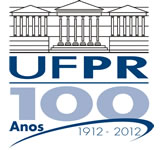 UNIVERSIDADE FEDERAL DO  PARANÁCURSO DE ENGENHARIA MECÂNICATM-337 Cálculo NuméricoProfessor Luciano Kiyoshi Araki(sala 7-30/Lena-2, lucaraki@ufpr.br, lucianoaraki@gmail.com, fone: 3361-3126)Internet: ftp://ftp.demec.ufpr.br/disciplinas/EngMec_Noturno/TM337HORÁRIO E LOCAL DAS AULAS:Turma A: Quartas-feiras, 18:30 – 20:30, PG-15                Sábados, 08:00 – 12:00, PG-12 (Lena-4)CARGA HORÁRIA: 60 horas-aulaEMENTA:Introdução. Revisão matemática. Aritmética computacional. Soluções numéricas de equações de uma variável. Soluções numéricas de sistemas de equações lineares: métodos diretos e métodos iterativos. Soluções numéricas de sistemas de equações não-lineares. Funções de interpolação. Ajuste de curvas. Diferenciação numérica. Integração numérica. Soluções numéricas de equações diferenciais ordinárias.PROGRAMA DAS AULAS:Introdução. Revisão matemática e aritmética computacional.Soluções numéricas de equações de uma variável real.Soluções numéricas de sistemas de equações lineares.Soluções numéricas de sistemas de equações não-lineares.Funções de interpolação e ajuste de curvas.Diferenciação e integração numéricas.Soluções numéricas de equações diferenciais ordinárias.OBJETIVOS DA DISCIPLINA:Capacitar o aluno a resolver numericamente modelos matemáticos relacionados a problemas de engenharia.Mostrar a importância dos métodos numéricos no cotidiano de um engenheiro.Fornecer o embasamento necessário para cursar disciplinas como a Introdução ao Método de Elementos Finitos e Dinâmica dos Fluidos Computacional.METODOLOGIA DE ENSINO:Aulas teóricas: aulas expositivas, realizadas com o emprego de quadro-negro, projeções e exercícios ilustrativos.Aulas práticas: realizadas no laboratório computacional Lena-4, com implementação de algoritmos em linguagem Fortran 95SISTEMA DE AVALIAÇÃO:Quatro provas escritas, divididas em duas fases cada uma: teórica e prática. A parte teórica se refere a questões dissertações acerca do conteúdo visto, enquanto a parte prática se refere a exercícios numéricos. Previsão de datas de provas:1ª prova: assuntos 1 e 2  em 6 de setembro de 2014.2ª prova: assuntos 3 e 4 em 24 de setembro de 2014.3ª prova: assuntos 5 e 6 em 4 de outubro de 2014.4ª prova: assunto 7 em 18 de outubro de 2014.Um trabalho computacional envolvendo conceitos e assuntos trabalhados durante a disciplina.A média será constituída pela média aritmética simples entre as cinco notas acima citadas: das quatro provas escritas e do trabalho computacional.BIBLIOGRAFIA RECOMENDADA:CHAPRA, S. C.; CANALE, R. P. Métodos Numéricos para Engenharia. 5 ed. McGraw-Hill, 2008.BURDEN, R. L.; FAIRES, J. D. Análise Numérica. Cengage, 2008. RUGGIERO, M. A. G.; LOPES, V. L. R. Cálculo Numérico - Aspectos teóricos e computacionais, 2 ed. Makron Books, 1996.FRANCO, N. B. Cálculo Numérico. 1 ed. Pearson Prentice-Hall, 2007.INFORMAÇÕES GERAIS:FREQUÊNCIA para aprovação: 75%.2º CHAMADA – Via Departamento, conforme Resolução 37/97 –CEPE. DATA: a combinar. Conteúdo: unidades 1 a 7.EXAME FINAL – DATA: 29 de outubro de 2014 (quarta-feira), das 18:30 às 21:00.Divulgação de notas e avisos: através do site da disciplina no ftp do DEMEC.ATENDIMENTO EXTRACLASSEAtendimento de dúvidas pessoalmente no Lena-2 (sala 7-30), preferencialmente, segundas, quartas ou sextas (das 13:00 às 15:00), ou ainda, por e-mail ou telefone.